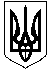 СМОЛІНСЬКА СЕЛИЩНА РАДАНОВОУКРАЇНСЬКОГО РАЙОНУ КІРОВОГРАДСЬКОЇ ОБЛАСТІВИКОНАВЧИЙ КОМІТЕТРІШЕННЯ25 серпня 2022 року							№ 136Про присвоєння поштової адреси об’єкту нерухомостіКеруючись пунктом 1 статті 371 Закону України «Про місцеве самоврядування в Україні», статтею 263 Закону України «Про регулювання містобудівної документації», розглянувши заяву гр. ________від 15.08.2022 № вх.№02-36/550, з метою упорядкування нумерації об’єктів нерухомості на території Смолінської селищної територіальної громади, виконавчий комітетВ И Р І Ш И В:Присвоїти об’єкту нерухомого майна, а саме: житловому будинку, який знаходиться на земельній ділянці кадастровий номер ________за адресою вул.Геологів смт Смоліне, поштову адресу: вул. Геологів б. №22-а, смт Смоліне, Новоукраїнського району, Кіровоградської області.Контроль за виконанням цього рішення покласти на начальника відділу будівництва, земельних ресурсів, архітектури та ЖКГ Володимира Бойка.Селищний голова 								Микола МАЗУРА 